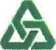 KooperativaVIENNA INSURANCE GROUPDodatek č. 3 k pojistné smlouvě č. 6667600269
(dále jen Dodatek)Kooperativa pojišťovna, a.s., Vienna Insurance Groupsídlo: Pobřežní 665/21,186 00 Praha 8, Česká republika IČO: 47116617zapsaná v obchodním rejstříku vedeném Městským soudem v Praze, sp. zn. B 1897 (dále jen pojistitel),zastoupený: Ing. Michalem Hesem, vedoucím referátem PMV Hanou Frundlovou, underwríterem pracoviště:	Kooperativa pojišťovna, a. s., Vienna Insurance GroupAGENTURA ZÁPADNÍ ČECHYZahradní 3, 326 00 Plzeň, tel. 957 728 107Střední průmyslová škola dopravní Plzeň, Karlovarská 99se sídlem (bydliště): Plzeň, Karlovarská 1210/99,323 00, Česká republika IČO: 694 57 930(dále jen pojistnik)Zastoupený: Ing. Irenou Novákovou, ředitelkouuzavírají ve smyslu zákona č. 89/2012 Sb., občanský zákoník, ve znění pozdějších předpisů, a zákona č. 168/1999 Sb., o pojištění odpovědnosti za újmu způsobenou provozem vozidla, ve znění pozdějších předpisů, tento Dodatek, který spolu s pojistnou smlouvou č. 6667600269 (dále jen Pojistná smlouva) tvoří nedílný celek.Tento dodatek pojistné smlouvy byl uzavřena prostřednictvím pojišťovacího makléře:Mgr. Michal Vacíkse sídlem Plzeň, Hálkova 1019/4,30100, Česká republikaIČ: 68813 261(dále jen pojišťovací makléř)Korespondenční adresa je Mgr. Michal Vacík Plzeň, Modřínová 2436/2,326 00, Česká republikastrana 1 / 6Článek I.Obchodní podmínkyPro období 01.01.2021 - 31.12.2021 jsou pro pojištění dle Pojistné smlouvy sjednány obchodní podmínky uvedené v následujících odstavcích tohoto článku.Pro všechny druhy vozidel kromě dále v tomto odstavci uvedených je pro pojištění odpovědnosti za újmu způsobenou provozem vozidla (dále jen pojištění odpovědnosti) sjednána obchodní sleva 22 %.Pojistné za pojištění odpovědnosti činí:pro druh vozidla tahač návěsů 62 500 Kč,pro druh vozidla nákladní automobil nad 12 t s výkonem vyšším než 250 kW 35 000 Kč,pro druh vozidla autobus nad 5t 65 000 Kč.Pojistné uvedené v tomto odstavci zahrnuje pouze pojištění odpovědnosti po uplatnění všech případných slev a přirážek. V případě sjednání Komplexního balíčku pojištění odpovědnosti dle Pojistné smlouvy (dále jen balíček) je pojistné upraveno současně v článku Rozpad Komplexního balíčku pojištění odpovědnosti.Pro havarijní pojištění všech vozidel je sjednána obchodní sleva 50 %.Článek II.Rozpad Komplexního balíčku pojištění odpovědnostiPojistnou smlouvou byl sjednán balíček, jehož součástí je:v případě druhu vozidel tahač návěsů a nákladní automobil nad 12 t s výkonem vyšším než 250 kW:pojištění odpovědnosti aii. pojištění asistenčních služeb k vozidlu (dále jen pojištění asistence)v případě druhu vozidel autobus nad 5t:pojištění odpovědnosti,ii. pojištění asistence a úrazové pojištění osob dopravovaných vozidlem (dále jenúrazové pojištění).Tímto Dodatkem se balíček rozděluje na samostatná rizika, a tov případě druhů vozidel tahač návěsů a nákladní automobil nad 12 t s výkonem vyšším než 250 kW na:pojištění odpovědnosti apojištění asistence (asistenční služba typ 496 pro události v ČR í v zahraničí podle ZPP H - 390/14)v případě druhu vozidel autobus nad 5 t na:pojištění odpovědnosti astrana 2/6ti pojištění asistence a úrazové pojištěni (asistenční služba typ 496 pro udáLosti v ČR i v zahraničí podle ZPP H - 390/14, úrazové pojištění podle ZPP H - 362/14 a příslušných oceňovacích tabulek.)Pojistné za pojištění asistence nově činí pro druh vozidel tahač návěsů a nákladní automobil nad 121 s výkonem vyšším než 250 kW 5 900 Kč.Pojistné za pojištěni asistence a úrazové pojištění nově činí pro druh vozidel autobus nad 5 15 900 Kč.Článek III.Strojní pojištění - sjednání koeficientu stáří vozidla1. Tímto Dodatkem se nově pro strojní pojištění sjednává koeficient stáří vozidla, a to v následující výši:Koeficientem stáří vozidla bude upravena výše pojistného libovolného vozidla, ke kterému bude sjednáno strojní pojištění a které vstoupí do pojištění dle Pojistné smlouvy nejdříve dnem účinnosti tohoto Dodatku.Článek IV.Úprava maximální výše pojistné částky a limitu pojistného plnění
v doplňkovém pojištění KoopGAPTímto Dodatkem se upravuje:limit pojistného plnění z doplňkového pojištění KoopGAP, který nově činí 55 % z pořizovací ceny vozidla, max. však 1100 000 Kčmaximální výše pojistné částky pojištěného vozidla pro výpočet pojistného za doplňkové pojištění KoopGAP, která nově činí 2 000 000 Kč.strana 3 / 6Článek V.Úprava limitů pojistného plněni
u pojištěni odpovědnosti za újmu způsobenou provozem vozidlaSmLuvní strany sjednávají v případě pojištění odpovědností možnost ujednání libovolné varianty limitů pojistného plnění z následujících kombinací (újma na zdraví nebo usmrcením na každého zraněného nebo usmrceného, viz § 6 odst. 2 písm. a) zákona POV / věcná škoda a ušlý zisk bez ohledu na počet poškozených, víz § 6 odst. 2 písm. b) a c) zákona POV):70 000 000 Kč/70 000 000 Kč,100 000000 Kč/100000 000 Kč, c 150 000000 Kč/150 000 000 Kč.Výše limitů pojistného plnění u konkrétního pojištěného vozidla bude pojistníkem uvedena v přihlášce vozidla do pojištění dle Pojistné smlouvy.Smluvní strany potvrzují, že bez ohledu na textaci Pojistné smlouvy postupovaly ve vzájemné shodě způsobem uvedeným v odst. 1 a 2 tohoto článku také v období mezi uzavřením Pojistné smlouvy a uzavřením tohoto Dodatku. Pro vyloučení všech pochybností proto smluvní strany sjednávají možnost ujednání limitů dle odst. 1 tohoto článku zpětně k počátku účinnosti Pojistné smlouvy. Toto ustanovení není dotčeno ujednáním o platnosti a účinnosti tohoto Dodatku.Sazby pojistného pro jednotlivé limity pojistného plnění dle odst 1 tohoto článku jsou uvedeny v příloze i. 1 tohoto Dodatku - Sazebník pro pojištění odpovědnosti za újmu způsobenou provozem vozidla.Článek VI. Způsob komunikacePojistník a pojistitel sjednávají následující způsob komunikace: veškerá komunikace v elektronické podobě včetně zelených karet.Je-li sjednán elektronický způsob komunikace, souhlasí pojistník se zasíláním příslušných dokumentů dle předchozího odstavce na e-mailovou adresu mwinkelhoferova@sambrokers.cz. Pojistník současně prohlašuje, že tato e-mailová adresa je adresou platnou a funkční, a že tuto adresu pojistník, přtp. pojišťovací makléř pravidelně k elektronické komunikaci užívá. Jde-li o e- mailovou adresu makléře, pojistník prohlašuje, že mu pojišťovací makléř funkčnost adresy potvrdil.článek VII. Účinnost DodatkuTento Dodatek nabývá platnosti dnem podpisu oběma smluvními stranami a účinnosti dnem 31.12.2021. V dalším trvání se platnost a účinnost tohoto Dodatku řídí platností a účinností Pojistné smlouvy.Je-li tento Dodatek sjednán na dobu neurčitou, není tím dotčeno právo pojistitele na úpravu výše pojistného v souladu s Pojistnou smlouvou.Článek VIII. Údaje o pojistném1. Celkové pojistné po zohlednění změn sjednaných v tomto Dodatku bude stanoveno pojistitelem v prvním předpisu pojistného, který pojistitel pojistníkovi po uzavření tohoto Dodatku vystaví, a to podle stavu vozidel k datu počátku změny (ve vyúčtování budou zohledněny změny pojištění,strana 4 / 6ke kterým došlo v průběhu předchozího pojistného období a které nebyly zohledněny v předcházejících předpisech pojistného).Veškeré předpisy pojistného a případné upomínky k zaplacení pojistného budou zasílány v souladu s ujednáním Pojistné smlouvy a případných předchozích dodatků.Pojistník je povinen platit pojistné v souladu s ujednáním Pojistné smlouvy ve znění pozdějších dodatků.Článek IX. Zpracování osobních údajůZástupce pojistníka	nebo	jiná	osoba	oprávněná	jednat	za pojistníka bere	na vědomí,že její identifikační	a kontaktní	údaje a	záznamy vzájemné	komunikace pojistitel zpracovávána základě oprávněného	zájmu, a	to pro	účely	zajištění řádného	nastavenía plnění smluvních vztahů s pojístníkem (včetně tvorby evidencí), ochrany právních nároků pojistitele a prevence a odhalování pojistných podvodů a jiných protiprávních jednání.Zástupce pojistníka	nebo	jiná	osoba	oprávněná	jednat	za pojistníka bere	na vědomí,že její identifikační a kontaktní údaje pojistitel dále zpracovává ke splnění své zákonné povinnosti vyplývající zejména ze zákona upravujícího distribuci pojištění a zákona č. 69/2006 Sb., o provádění mezinárodních sankcí.Zástupce pojistníka nebo jiná osoba oprávněná jednat za pojistníka má v souvislosti se zpracováním právo na přístup k osobním údajům, právo na jejich opravu a výmaz, právo na omezení zpracování a právo podat námitku proti zpracování v případě zpracování na základě oprávněného zájmu. Další informace o zpracování osobních údajů a o možnostech uplatnění jednotlivých práv naleznete na našich webových stránkách www.koop.cz v sekci „O pojišťovně Kooperativa".Článek X. Závěrečná ustanoveníPokud tento Dodatek podléhá povinnosti uveřejnění v registru smluv (dále jen „registr") ve smyslu zákona č. 340/2015 Sb., zavazuje se pojistník k jeho uveřejnění v rozsahu, způsobem a ve lhůtách stanovených citovaným zákonem. To nezbavuje pojistitele práva, aby Dodatek uveřejnil v registru sám, s čímž pojistník souhlasí. Pokud je pojistník odlišný od pojištěného, pojistník dále potvrzuje, že pojištěný souhlasil s uveřejněním Dodatku.Při vyplnění formuláře pro uveřejnění Dodatku v registru je pojistník povinen vyplnit údaje o pojistiteli (jako smluvní straně), do pole „Datová schránka" uvést: n6tetn3 a do pole „Číslo smlouvy" uvést: 6667600269.Pojistník se dále zavazuje, že před zasláním Dodatku k uveřejnění zajistí znečitelnění neuveřejnitelných informací (např. osobních údajů o fyzických osobách). Smluvní strany se dohodly, že ode dne nabytí účinnosti Dodatku jeho zveřejněním v registru se účinky pojištění, včetně práv a povinností z něj vyplývajících, vztahují i na období od data uvedeného jako počátek pojištění (resp. od data uvedeného jako počátek změn provedených dodatkem, jde-li o účinky dodatku) do budoucna.Pojistník a pojistitel se dohodli, že v případě, že byla před sjednáním tohoto Dodatku platně podána výpověď k výročí nebo byl ze strany pojistníka vyjádřen nesouhlas s novou výší pojistného na následující pojistný rok, dochází sjednáním tohoto Dodatku k jejich zpětvzetí.5 Tento Dodatek je vyhotoven ve třech stejnopisech, pojistník obdrží jeden stejnopis, pojistitel si ponechá jeden stejnopis a pojišťovací zprostředkovatel obdrží jeden stejnopis.strana 5/6Tento Dodatek má 6 (šest) stran textu á jednu přílohu.Ustanovení Pojistné smlouvy nedotčená tímto Dodatkem zůstávají v platností ve znění Pojistné smlouvy a případných předchozích dodatků.Smluvní strany potvrzují, že si tento Dodatek přečetly a že je projevem jejich vážné, úplné a svobodné vůle, na důkaz čehož připojují oprávnění zástupci smluvních stran své vlastnoruční podpisy.Pojístník prohlašuje, že veškeré pojistné podmínky zmíněné v tomto Dodatku mu byly předány pří uzavření Pojistné smlouvy, nebo v průběhu trvání pojištění dle Pojistné smlouvy, nejpozději však před uzavřením tohoto Dodatku. Kde je v textu Dodatku užita zkratka ZPP myslí se tímzvláštní pojistné podmínky.Příloha č. 1 - Sazebník pro pojištění odpovědnosti za újmu způsobenou provozem vozidlaZa pojistitele:V Plzni dne 23.12.2021Ing. Michal Hesvedoucí referátu PMV                               Harfa FrundlováunderwriterZa pojistníka:V Plzni dne 31. 12. 2021strana 6/6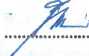 Ing. Irena Novákováředitelkastáří vozidla (v měsících)koeficient0-61,007-111,0312-231,0624-351,1236-471,1948-591,2760-711,3772-831,4884-951,5996 -1071,70108 -1191,81120 -1311,92132 - a více2,01